17 февраля 2021 года состоялось заседание территориальной комиссии по профилактике правонарушений. Рассмотрено было 4 вопроса.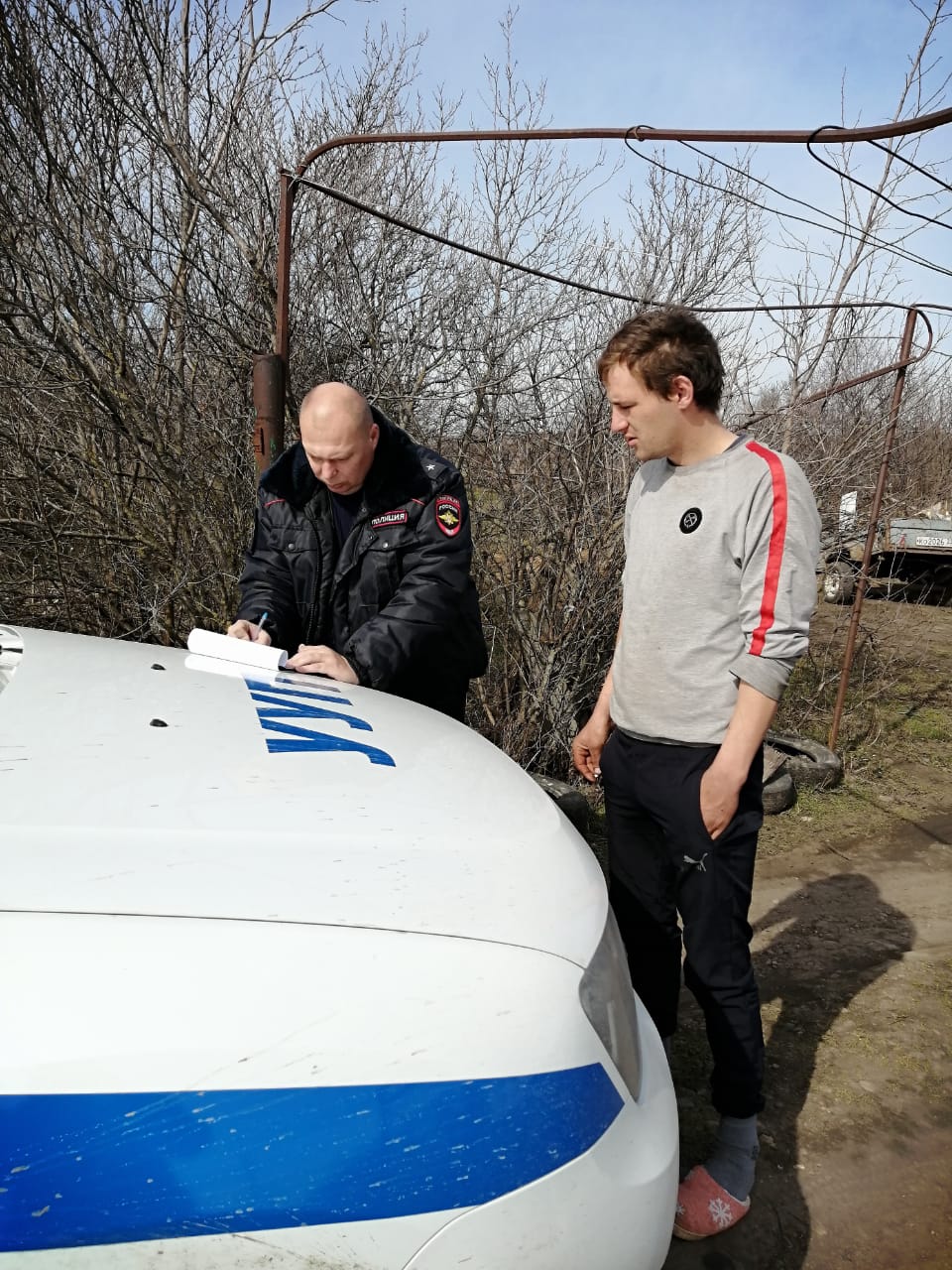 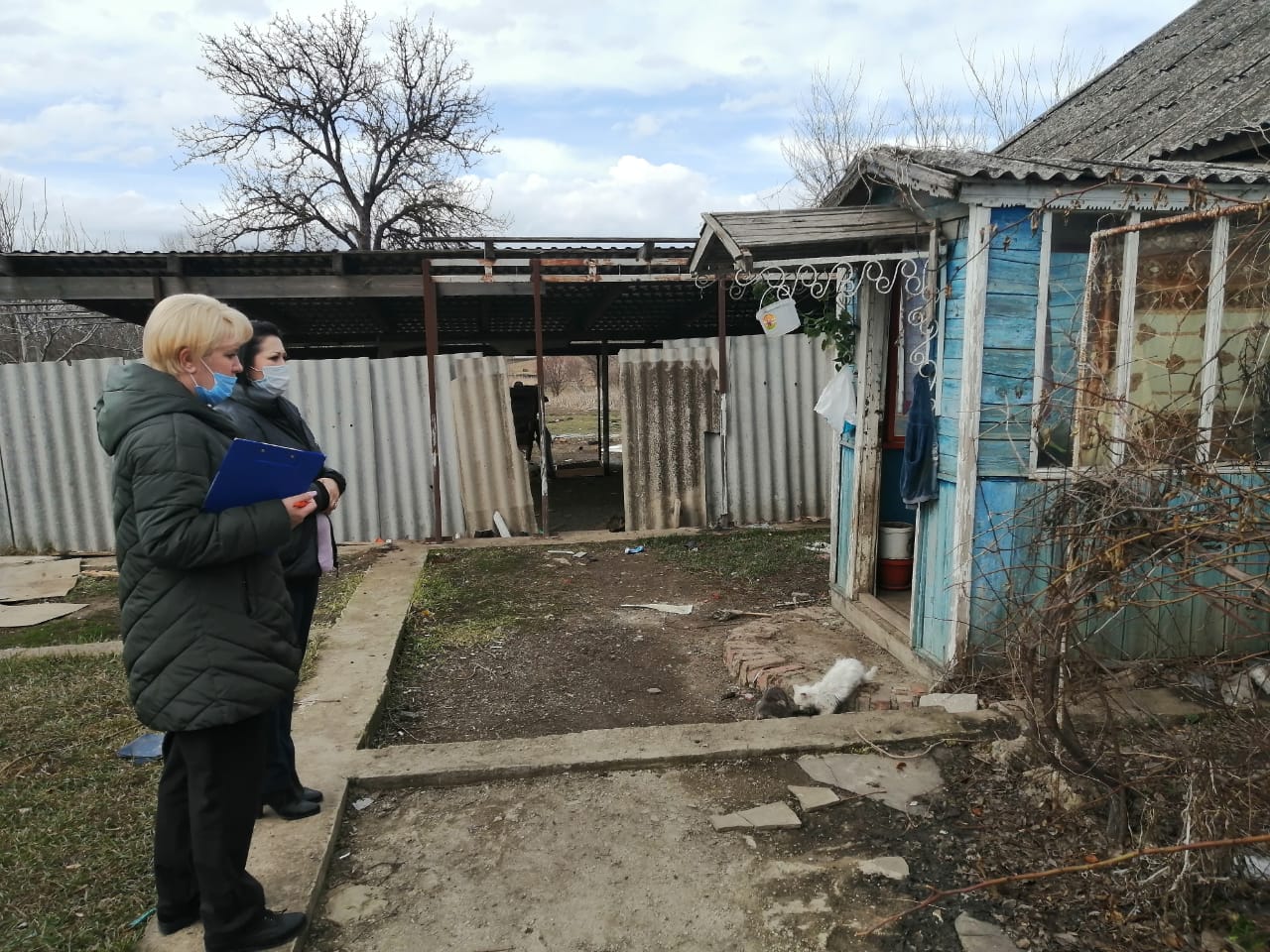 